Заключениепо результатам проведения внешней проверки бюджетной отчётности Северо-Восточного территориального управления Федерального агентства по рыболовству за 2014 год20 апреля 2015 года 							         № 01-13/___-01Настоящее заключение подготовлено консультантом Контрольно-счетной палаты Петропавловск-Камчатского городского округа Пятигорец Т.Ю. на основании статей 157, 264.4 Бюджетного кодекса Российской Федерации, статьи 9 Федерального закона от 07.02.2012 № 6-ФЗ и статьи 32 Решения Городской Думы Петропавловск-Камчатского городского округа от 27.12.2013 №173-нд.Представленная для внешней проверки годовая бюджетная отчётность за 2014 год составлена главным администратором доходов бюджета Петропавловск-Камчатского городского округа - органом вышестоящего уровня государственной власти - Северо-Восточным территориальным управлением Федерального агентства по рыболовству.Полнота бюджетной отчетности и ее соответствие требованиям нормативных правовых актов.В соответствии с пунктом 4 Инструкции о порядке составления и представления годовой, квартальной и месячной отчетности об исполнении бюджетов бюджетной системы Российской Федерации, утверждённой приказом Министерства финансов РФ от 28.12.2010 № 191н, бюджетная отчетность Агентства по рыболовству представлена на бумажных носителях в сброшюрованном и пронумерованном виде с оглавлением и сопроводительным письмом.Бюджетная отчетность подписана руководителем и главным бухгалтером, что соответствует пункту 6 Инструкции № 191н. В соответствии с пунктом 9 Инструкции № 191н, бюджетная отчетность составлена нарастающим итогом с начала года в рублях с точностью до второго десятичного знака после запятой.В целом по своему составу отчетность Агентства по рыболовству соответствует требованиям пункта 11.1 Инструкции № 191н.Согласно пункту 8 Инструкции № 191н формы бюджетной отчетности, утвержденные настоящей Инструкцией, которые не имеют числового значения, Агентством по рыболовству не составлялись, о чем отражено в текстовой части пояснительной записки.Бюджетная отчетность представлена Агентством по рыболовству только в части распределенных сумм доходов, содержащих код элемента бюджета «04». При этом бюджетная отчетность в части распределенных сумм доходов, содержащих код элемента бюджета «01», в Департамент финансов администрации городского округа не представлена, на основании письма Министерства Финансов от 05.07.2012 №02-06-07/2561. Данный факт в пояснительной записке (ф.0503160) не отражен.2. Анализ данных бюджетной отчетности.При анализе данных бухгалтерской отчетности установлено, что контрольные соотношения, разработанные Федеральным казначейством на основании требований Инструкции № 191н в части контроля взаимоувязанных показателей в рамках одной формы и различных форм, Агентством по рыболовству соблюдены.В ходе рассмотрения форм отчетности установлено следующее.Баланс главного распорядителя, распорядителя, получателя бюджетных средств, главного администратора, администратора источников финансирования дефицита бюджета, главного администратора, администратора доходов бюджета (ф. 0503130) не имеет числовых значений и, согласно пунктам 8, 152 Инструкции 191н, в составе бюджетной отчетности не представлен, о чем отражено в текстовой части пояснительной записки.Справка по заключению счетов бюджетного учета отчетного финансового года (ф. 0503110) отражает обороты, образовавшиеся в ходе исполнения бюджета по счетам бюджетного учета, подлежащим закрытию по завершении отчетного финансового года в разрезе бюджетной деятельности. Показатели (ф.0503110) в разделе 1 «Бюджетная деятельность» по состоянию на 01.01.2015 года в сумме сформированных оборотов в разрезе КБК до проведения заключительных операций и в сумме заключительных операций по закрытию счетов, произведенных 31.12.2014 года, соответствуют сумме отраженной в отчете (ф. 0503121).Отчет о финансовых результатах деятельности (ф. 0503121) согласно требованиям пунктов 92 - 99 Инструкции № 191н сформирован путем суммирования одноименных показателей по одинаковым строкам и графам. Согласно данным, отраженным в форме 0503121, в 2014 году начисление доходов бюджета городского округа составило 3702,7 тыс. рублей. Отчет об исполнении бюджета главного распорядителя, распорядителя, получателя бюджетных средств, главного администратора, администратора источников финансирования дефицита бюджета, главного администратора, администратора доходов бюджета (ф. 0503127) составлен на основании данных в рамках осуществляемой бюджетной деятельности. В отчёте об исполнении бюджета (ф. 0503127) показаны следующие результаты по наименованию показателя «Доходы бюджета всего»:- утверждённые бюджетные назначения – 3700,0 тыс. рублей;- исполнено через финансовые органы – 3702,7 тыс. рублей;- неисполненные назначения – (-) 2,7 тыс. рублей.Как показал анализ, данные Отчета об исполнении бюджета (ф.0503127) соответствуют представленным сведениям об исполнении бюджета (ф.0503164). Однако, в нарушение п.163 Инструкции №191н Агентством по рыболовству не заполнена графа 6 строки 010 сведений об исполнении бюджета (ф.0503164): процент исполнения по доходам (графа 5) от плановых (прогнозных) показателей на отчетный финансовый год (графа 3).Анализ бюджетных показателей начисленных и поступивших доходов в бюджет городского округа.Согласно годовому отчету объем утвержденных бюджетных назначений по доходам на 2014 год составил 3700,0 тыс. рублей.При этом поступило доходов на сумму 3702,7 тыс. рублей, что на 2,7 тыс. рублей больше запланированного объема, что соответствует данным Департамента финансов администрации городского округа, об исполнении бюджета городского округа за 2014 год в разрезе главных администраторов доходов бюджета и кодов бюджетной классификации (по коду элемента бюджета «04»). Следует отметить, что согласно вышеуказанному письму Департамента финансов администрации городского округа по коду элемента бюджета «01» Агентству по рыболовству утверждено бюджетных назначений на сумму 2220,0 тыс. рублей, поступило доходов на сумму 1891,7 тыс. рублей.В ходе анализа исполнения доходов, а также причин выявленных отклонений от запланированных показателей по представленной бюджетной отчетности установлено, что в 2014 году плановый показатель исполнен на 100,1% в связи с усилением контроля по оплате штрафов и ущербов. Данное исполнение подтверждается и соответствующими показателями, указанными в форме 0503164 «Сведения об исполнении бюджета». Анализ начисленных и полученных доходов в динамике представлен в таблице ниже:В тыс. рублейВ 2014 году в сравнении с 2013 годом наблюдается суммарное увеличение суммы начисленных и поступивших доходов бюджета городского округа, администрируемых Агентством по рыболовству, на 1043,3 тыс. рублей или на 39,2%.Сведения по дебиторской и кредиторской задолженности (ф. 0503169) не имеют числовых значений и, согласно пунктам 8, 152 Инструкции 191н, в составе бюджетной отчетности не представлены, о чем отражено в текстовой части пояснительной записки. Отсутствие задолженности по суммам административных штрафов также подтверждено в ответе Агентства по рыболовству от 17.04.2015 №03-18/2413 на запрос КСП. При этом формулировка, изложенная в причинах отклонений от планового процента исполнения (графа 7 Сведений об исполнений бюджета (ф. 0503164): «Направлены материалы по делам об административных правонарушениях в службу судебных приставов для взыскания сумм административных штрафов в принудительном порядке») предполагает наличие задолженности.Заключение:Бюджетная отчетность Агентства по рыболовству за 2014 год в целом составлена в соответствии с требованиями Инструкции 191н. Фактов отклонения фактического исполнения доходов городского бюджета от уточнённого прогноза поступлений не установлено.Факты недостоверности отчетных данных, искажений бюджетной отчетности отсутствуют.При этом необходимо отметить, что показатель графы 6 формы 0503164 Сведения об исполнении бюджета необходимо откорректировать.При составлении отчетности за 2015 год Агентству по рыболовству необходимо акцентировать внимание на формулировках причин отклонений от планового процента исполнения с целью исключения неоднозначных формулировок о наличии задолженности по административным штрафам.АудиторКонтрольно-счётной палатыПетропавловск-Камчатского городского округа			                                                            В.А. Кочеткова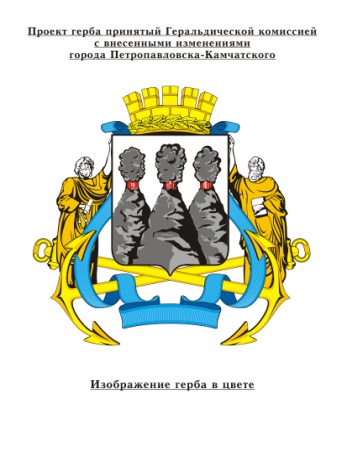 КОНТРОЛЬНО-СЧЁТНАЯ ПАЛАТАПетропавловск-Камчатского городского округаСоветская ул., д.22, Петропавловск-Камчатский, 683000 тел. (4152) 23-52-51Наименование показателяКод по КОСГУСумма начислений (в тыс. рублей)Сумма начислений (в тыс. рублей)Сумма поступлений (в тыс. рублей)Сумма поступлений (в тыс. рублей)отклонения начисленийотклонения начисленийотклонения поступленийотклонения поступленийНаименование показателяКод по КОСГУза 2013 годза 2014 годза 2013 годза 2014 год2014-20132014-20132014-20132014-2013Наименование показателяКод по КОСГУза 2013 годза 2014 годза 2013 годза 2014 годв тыс. руб. в % (раз)в тыс. руб. в % (раз)12345678910Суммы по искам о возмещении вреда, причиненного окружающей среде, подлежащие зачислению в бюджеты городских округов140444,71615,0444,71615,01170,33,6 раз1170,33,6 разПрочие поступления денежных взысканий (штрафов) и иных сумм в возмещение ущерба, зачисляемые в бюджеты городских округов1402214,72087,72214,72087,7-127,0-5,7-127,0-5,7Итого2659,43702,72659,43702,71043,339,21043,339,2